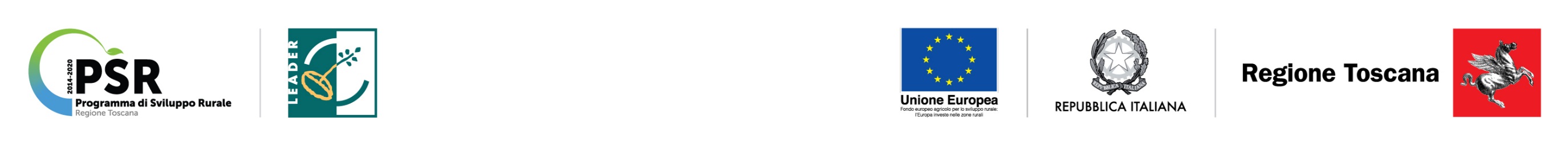 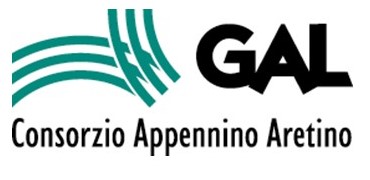 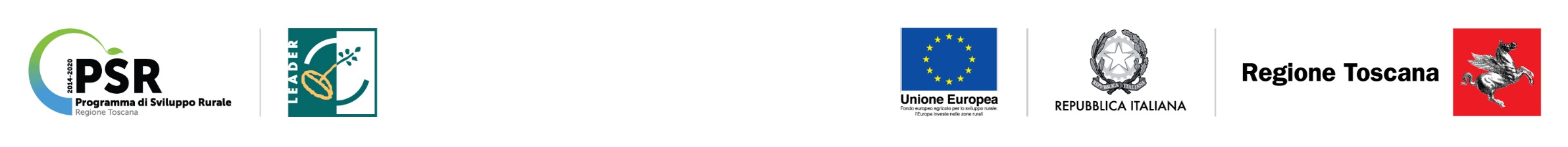 Misura 7 “Servizi di base e rinnovamento dei villaggi nelle zone rurali”SOTTOMISURA 7.6 “Sostegno per studi/investimenti relativi alla manutenzione, al restauro e alla riqualificazione del patrimonio culturale e naturale dei villaggi, del paesaggio rurale e dei siti ad alto valore naturalistico, compresi gli aspetti socio-economici di tali attività, nonché azioni di sensibilizzazione in materia di ambiente.”OPERAZIONE 7.6.2. “Riqualificazione e valorizzazione del patrimonio culturale.”Titolo: La virtualizzazione del patrimonio immateriale audiovisivo della Banca della Memoria del CasentinoL’intervento finanziato ha come obiettivo la salvaguardia e la messa in sicurezza, oltre che il mantenimento e la conservazione del patrimonio immateriale audiovisivo dell’Unione dei Comuni Montani del Casentino, costituito nella sua Banca della Memoria. Le finalità sono di garantire attraverso l’ammodernamento tecnologico la virtualizzazione dei server, cioè rendere indipendente il software server dall’hardware su base guest/host, consentendo di eseguire più server virtuali su un singolo dispositivo fisico di tipo hardware. Quest’architettura software ha consentito di eseguire più di un sistema operativo di server come guest su un determinato host di server fisico. Grazie al software indipendente dal dispositivo fisico, il server diventa così una "macchina virtuale" separata dal livello fisico, ma in grado di "comportarsi" come se utilizzasse esclusivamente le risorse di elaborazione e di memoria, mentre invece è eseguita su un’imitazione virtuale dell’hardware. Risultato finale minor impatto ambientale dovuto al minor consumo energetico, ridotto rischio rottura dovuto alla minor presenza di apparati hardware e uniformità di procedure con il sistema integrato di gestione informatica dell’Ente.